                  АДМИНИСТРАЦИЯ  ПРИХОЛМСКОГО СЕЛЬСОВЕТАМИНУСИНСКОГО РАЙОНАКРАСНОЯРСКОГО КРАЯРОССИЙСКАЯ ФЕДЕРАЦИЯПОСТАНОВЛЕНИЕ03.05.2023г.                                   п. Прихолмье                                       № 37- п         О запрете размещения отходов на несанкционированных свалках, расположенных на территории Прихолмского сельсоветаВ целях обеспечения экологической безопасности и оздоровления экологической среды, руководствуясь Федеральным Законом от 06.10.2003 № 131-ФЗ « Об общих принципах организации местного самоуправления на территории Российской Федерации», руководствуясь Уставом, ПОСТАНОВЛЯЮ:    1.Запретить размещение всех видов отходов на несанкционированной свалке, расположенной  на территории  п.Прихолмье за улицей Мира на юго- восток;    2.Запретить размещение всех видов отходов на несанкционированной свалке, расположенной  на территории  п.Притубинский за улицей Заречная на северо –восток.   3.Контроль за исполнением данного постановления оставляю за собой.   4.Постановление вступает в силу со дня, следующего за днем его опубликования в официальном печатном издании «Прихолмские вести»,и подлежит размещению на официальном сайте администрации Прихолмского сельсовета в информационно-телекоммуникационной сети «Интернет». Глава Прихолмского сельсовета:                                                    Ю.В. Гусева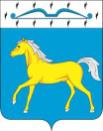 